『わんわんパトロール隊』　　　　　　　　　　　　　　　　　毎日の愛犬との散歩が、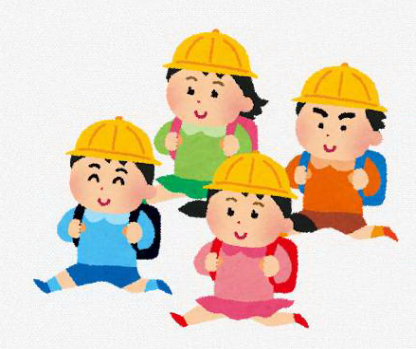 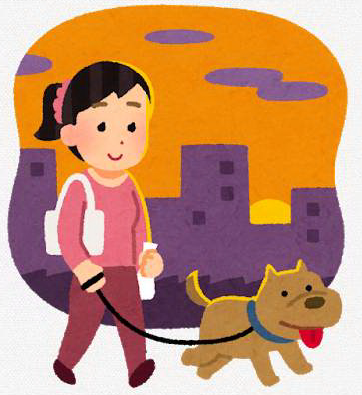 地域の防犯に役立ちます！　登録手続きは簡単です、　是非　やってみませんか？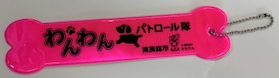 問合せ先　南房総市保健福祉部健康支援課　TEL0470-36-1152　FAX0470-36-1133